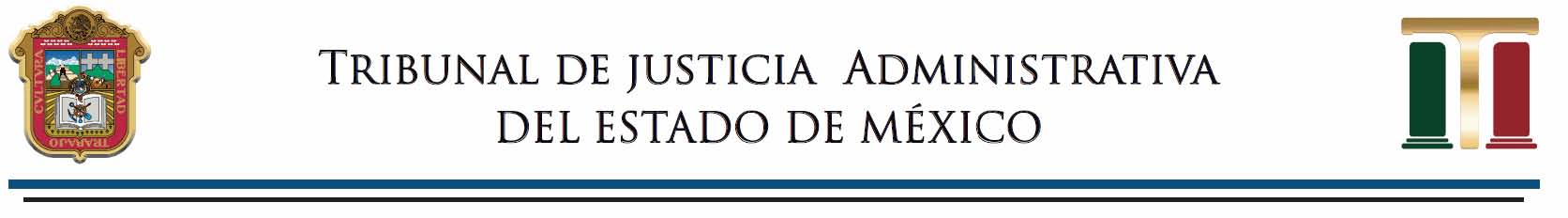 Leyenda de documentación oficial RAZÓN DE NOTIFICACIÓN POR INSTRUCTIVO: Domicilio cerrado, vecino se niega a recibir notificación. Se fija en puerta y/o lugar visible. ÓRGANO ______________________________________ JUICIO, RECURSO O PROCEDIMIENTO ____________ En _______________________, Estado de México,  siendo las ____________horas con ___________ minutos del día ____________ del mes___________ del dos mil _________, el Licenciado (NOMBRE DEL ACTUARIO), Actuario adscrito a la (SECCIÓN O SALA) Especializada en Materia de Responsabilidades Administrativas del Tribunal de Justicia Administrativa del Estado de México, con residencia en ___________________________________, en la entidad, con fundamento en los artículos 122 y 175 de la Ley de Responsabilidades Administrativa del Estado de México y Municipios; 61, fracciones I, II, III y IV de la Ley Orgánica del Tribunal de Justicia Administrativa del Estado de México; 25, fracción I, 26 y 27  del Código de Procedimientos Administrativos de la citada entidad federativa, este último de aplicación supletoria a la ley de la materia; y en cumplimiento al citatorio de _____________________, que obra agregado a los autos, me constituí legalmente de nueva cuenta en el domicilio ubicado en _________________________________________________________ y una vez cerciorado de ser el domicilio buscado por así indicarlo la nomenclatura del lugar; a efecto de notificar a __________________________________________________ el (los) (la) _______________ (s) de ____________ de ______________dos mil _____dictado (a) (s) en el expediente al rubro citado; procedí a tocar el (la) ___________sin que alguien atendiera a mis llamados; no obstante que se dejó citatorio el día hábil anterior fijado en la puerta y/o lugar visible del inmueble de referencia, por tal motivo hice efectivo el apercibimiento inmerso en el citatorio referido y procedí a entender la diligencia con el vecino más cercano; por lo que, me constituí en el inmueble del vecino más cercano ubicado ________________________ cuyas características son:________________________________________________________________________; lugar donde procedí a tocar el (la) ____________ y fui atendido por ___________________________________________________, quien_______ se identificó ________________, a quien le hice saber el motivo de mi visita y procedí a entender la diligencia con la persona que me atiende, quien se negó a recibir la notificación en comento; por lo que procedí a  notificar al interesado el (la) (los) _______________________ en mención, por medio de instructivo que fijé en la puerta y/o lugar visible del inmueble del interesado, anexando copia simple del acuerdo y/o resolución a notificar y anexos. Lo que hago constar para los efectos legales a que haya lugar. Doy fe ACTUARIO ADSCRITO A LA (SALA O SECCIÓN)  ESPECIALIZADA EN MATERIA DE RESPONSABILIDADES ADMINISTRATIVAS DEL TRIBUNAL DE JUSTICIA ADMINISTRATIVA DEL ESTADO DE MÉXICO (NOMBRE Y FIRMA)